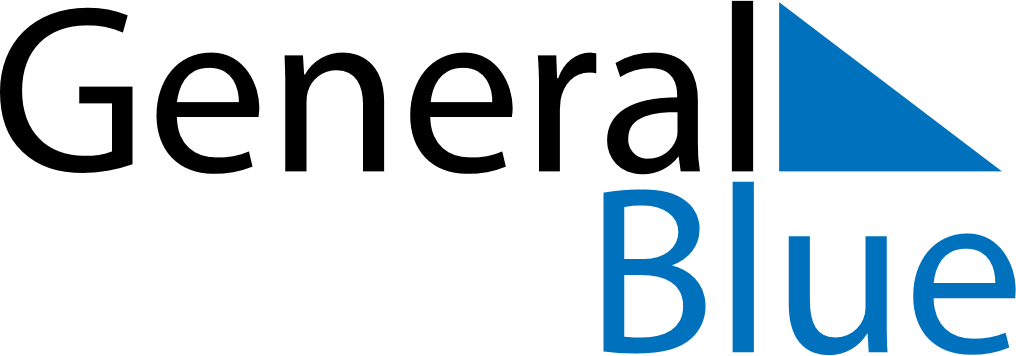 July 2024July 2024July 2024July 2024July 2024July 2024Ihbulag, OEmnoegovi, MongoliaIhbulag, OEmnoegovi, MongoliaIhbulag, OEmnoegovi, MongoliaIhbulag, OEmnoegovi, MongoliaIhbulag, OEmnoegovi, MongoliaIhbulag, OEmnoegovi, MongoliaSunday Monday Tuesday Wednesday Thursday Friday Saturday 1 2 3 4 5 6 Sunrise: 5:15 AM Sunset: 8:34 PM Daylight: 15 hours and 19 minutes. Sunrise: 5:15 AM Sunset: 8:34 PM Daylight: 15 hours and 18 minutes. Sunrise: 5:16 AM Sunset: 8:34 PM Daylight: 15 hours and 18 minutes. Sunrise: 5:16 AM Sunset: 8:34 PM Daylight: 15 hours and 17 minutes. Sunrise: 5:17 AM Sunset: 8:34 PM Daylight: 15 hours and 16 minutes. Sunrise: 5:18 AM Sunset: 8:33 PM Daylight: 15 hours and 15 minutes. 7 8 9 10 11 12 13 Sunrise: 5:18 AM Sunset: 8:33 PM Daylight: 15 hours and 14 minutes. Sunrise: 5:19 AM Sunset: 8:32 PM Daylight: 15 hours and 13 minutes. Sunrise: 5:20 AM Sunset: 8:32 PM Daylight: 15 hours and 12 minutes. Sunrise: 5:21 AM Sunset: 8:32 PM Daylight: 15 hours and 10 minutes. Sunrise: 5:21 AM Sunset: 8:31 PM Daylight: 15 hours and 9 minutes. Sunrise: 5:22 AM Sunset: 8:31 PM Daylight: 15 hours and 8 minutes. Sunrise: 5:23 AM Sunset: 8:30 PM Daylight: 15 hours and 6 minutes. 14 15 16 17 18 19 20 Sunrise: 5:24 AM Sunset: 8:29 PM Daylight: 15 hours and 5 minutes. Sunrise: 5:25 AM Sunset: 8:29 PM Daylight: 15 hours and 4 minutes. Sunrise: 5:26 AM Sunset: 8:28 PM Daylight: 15 hours and 2 minutes. Sunrise: 5:26 AM Sunset: 8:27 PM Daylight: 15 hours and 0 minutes. Sunrise: 5:27 AM Sunset: 8:27 PM Daylight: 14 hours and 59 minutes. Sunrise: 5:28 AM Sunset: 8:26 PM Daylight: 14 hours and 57 minutes. Sunrise: 5:29 AM Sunset: 8:25 PM Daylight: 14 hours and 55 minutes. 21 22 23 24 25 26 27 Sunrise: 5:30 AM Sunset: 8:24 PM Daylight: 14 hours and 54 minutes. Sunrise: 5:31 AM Sunset: 8:23 PM Daylight: 14 hours and 52 minutes. Sunrise: 5:32 AM Sunset: 8:22 PM Daylight: 14 hours and 50 minutes. Sunrise: 5:33 AM Sunset: 8:21 PM Daylight: 14 hours and 48 minutes. Sunrise: 5:34 AM Sunset: 8:21 PM Daylight: 14 hours and 46 minutes. Sunrise: 5:35 AM Sunset: 8:20 PM Daylight: 14 hours and 44 minutes. Sunrise: 5:36 AM Sunset: 8:18 PM Daylight: 14 hours and 42 minutes. 28 29 30 31 Sunrise: 5:37 AM Sunset: 8:17 PM Daylight: 14 hours and 40 minutes. Sunrise: 5:38 AM Sunset: 8:16 PM Daylight: 14 hours and 38 minutes. Sunrise: 5:39 AM Sunset: 8:15 PM Daylight: 14 hours and 36 minutes. Sunrise: 5:40 AM Sunset: 8:14 PM Daylight: 14 hours and 33 minutes. 